Name     Vikash Kumar     Vikash Kumar     Vikash Kumar     Vikash Kumar     Vikash Kumar     Vikash Kumar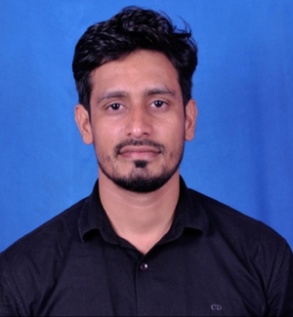 DesignationAsst. ProfessorAsst. ProfessorAsst. ProfessorAsst. ProfessorAsst. ProfessorAsst. ProfessorDepartmentMathematicsMathematicsMathematicsMathematicsMathematicsMathematicsQualification   M.Sc, NET   M.Sc, NET   M.Sc, NET   M.Sc, NET   M.Sc, NET   M.Sc, NETResearch Experience (in years)Total7Total7Total7Teaching     7Teaching     7Teaching     7ResearchResearchContact Details:E-mailVikashnirban@gmail.comE-mailVikashnirban@gmail.comE-mailVikashnirban@gmail.comE-mailVikashnirban@gmail.comE-mailVikashnirban@gmail.com       Mobile/Phone7056557211       Mobile/Phone7056557211       Mobile/Phone7056557211Books/Chapters PublishedResearch PublicationsInternational JournalsInternational JournalsNational JournalsNational JournalsInternational ConferencesInternational ConferencesInternational ConferencesNational ConferencesResearch PublicationsResearch Guidance Research Guidance MastersMastersMastersResearch ProjectsResearch ProjectsCompletedCompletedConsultancy ProjectsConsultancy ProjectsSeminar/Conference/STTPsSeminar/Conference/STTPsAttendedAttendedProfessional AffiliationsProfessional AffiliationsAwards/ Fellowships etc.Awards/ Fellowships etc.